TAŞIT GÖREVLENDİRME FORMUDoküman NoTAŞIT GÖREVLENDİRME FORMUİlk Yayın Tarihi-TAŞIT GÖREVLENDİRME FORMURevizyon Tarihi-TAŞIT GÖREVLENDİRME FORMURevizyon NoTAŞIT GÖREVLENDİRME FORMUSayfa No                                                                       T.C.                                           KAYSERİ ÜNİVERSİTESİ REKTÖRLÜĞÜ                                                                                                                                                                        No:                                                           TAŞIT GÖREV EMRİ                                   TARİH :…../…../…...                                                                       T.C.                                           KAYSERİ ÜNİVERSİTESİ REKTÖRLÜĞÜ                                                                                                                                                                        No:                                                           TAŞIT GÖREV EMRİ                                   TARİH :…../…../…...                                                                       T.C.                                           KAYSERİ ÜNİVERSİTESİ REKTÖRLÜĞÜ                                                                                                                                                                        No:                                                           TAŞIT GÖREV EMRİ                                   TARİH :…../…../…...  GÖREVLENDİRİLEN PERSONELİN  GÖREVLENDİRİLEN PERSONELİN  GÖREVLENDİRİLEN PERSONELİNBİRİMİARAÇ PLAKASIADI - SOYADIGİDECEĞİ YERŞOFÖRÜN ADI - SOYADIAÇIKLAMAARACI SEVK EDEN BİRİMARACI SEVK EDEN BİRİMGÖREVLENDİREN BİRİM AMİRİ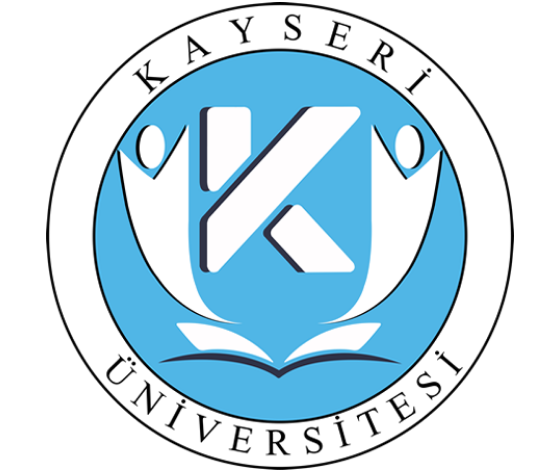 